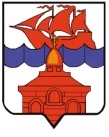 РОССИЙСКАЯ ФЕДЕРАЦИЯКРАСНОЯРСКИЙ КРАЙТАЙМЫРСКИЙ ДОЛГАНО-НЕНЕЦКИЙ МУНИЦИПАЛЬНЫЙ РАЙОНХАТАНГСКИЙ СЕЛЬСКИЙ СОВЕТ ДЕПУТАТОВРЕШЕНИЕОб утверждении Соглашения о передаче осуществления части полномочий органов местного самоуправления Таймырского Долгано-Ненецкого муниципального района органам местного самоуправления сельского поселения Хатанга по созданию условий для предоставления транспортных услуг населению и организации транспортного обслуживания населения в границах поселения в части организации автомобильного сообщения в границах поселенияВ соответствии с Федеральным законом от 06.10.2003  № 131-ФЗ «Об общих принципах организации местного самоуправления в Российской Федерации», на основании подпункта 15 пункта 1 статьи 7 Устава сельского поселения Хатанга, Решения Таймырского Долгано-Ненецкого районного Совета депутатов от 16.02.2023 № 15-232 «Об утверждении Соглашения о передаче осуществления части полномочий органов местного самоуправления Таймырского Долгано-Ненецкого муниципального района органам местного самоуправления сельского поселения Хатанга по созданию условий для предоставления транспортных услуг населению и организации транспортного обслуживания населения в границах поселения в части организации автомобильного сообщения в границах поселения», Хатангский сельский Совет депутатовРЕШИЛ:Утвердить Соглашение о передаче осуществления части полномочий органов местного самоуправления Таймырского Долгано-Ненецкого муниципального района органам местного самоуправления сельского поселения Хатанга по созданию условий для предоставления транспортных услуг населению и организации транспортного обслуживания населения в границах поселения в части организации автомобильного сообщения в границах поселения.2. Опубликовать Решение в периодическом печатном издании органов местного самоуправления сельского поселения Хатанга «Информационный бюллетень» и разместить на официальном сайте органов местного самоуправления сельского поселения Хатанга www.hatanga24.ru 3. Настоящее Решение вступает в силу в день, следующий за днем его официального опубликования, и распространяет свое действие на правоотношения, возникшие с 1 января 2024 года. Председатель Хатангского сельского                      Глава сельского поселения Хатанга Совета депутатов	                                 	                                                           А. В. Беляев                                                               А.С. Доронин15 декабря 2023 года№ 00-РС